附件 1担任科技副总意向人员信息表姓名姓名性别性别出生年月出生年月出生年月学历学历学位学位职称职称职称政治面貌政治面貌职务职务职务身份证号码身份证号码手机号码手机号码手机号码工作单位  （高校院所）工作单位  （高校院所）所在院系（所、中心等）所在院系（所、中心等）所在院系（所、中心等）现从事专业 或方向现从事专业 或方向所属主要学科所属主要学科所属主要学科主要研发类别主要研发类别基础研究应用基础研究 技术开发 成果产业化 其他     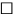 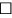 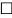 基础研究应用基础研究 技术开发 成果产业化 其他     基础研究应用基础研究 技术开发 成果产业化 其他     基础研究应用基础研究 技术开发 成果产业化 其他     基础研究应用基础研究 技术开发 成果产业化 其他     基础研究应用基础研究 技术开发 成果产业化 其他     基础研究应用基础研究 技术开发 成果产业化 其他     基础研究应用基础研究 技术开发 成果产业化 其他     基础研究应用基础研究 技术开发 成果产业化 其他     是否海外留学 回国人员是否海外留学 回国人员是    否是    否是    否是    否是否“双链融合专员 ”是否“双链融合专员 ”是否“双链融合专员 ”是    否是    否意向企业意向企业（没有可不填）（没有可不填）（没有可不填）（没有可不填）（没有可不填）（没有可不填）（没有可不填）（没有可不填）（没有可不填）本人拥有的自主知识产权情况本人拥有的自主知识产权情况本人拥有的自主知识产权情况本人拥有的自主知识产权情况本人拥有的自主知识产权情况本人拥有的自主知识产权情况本人拥有的自主知识产权情况本人拥有的自主知识产权情况本人拥有的自主知识产权情况本人拥有的自主知识产权情况本人拥有的自主知识产权情况发明专利授权情况发明专利授权情况发明专利授权情况发明专利授权情况发明专利授权情况发明专利授权情况发明专利授权情况发明专利授权情况发明专利授权情况发明专利授权情况发明专利授权情况序号名称名称名称授权号授权号授权号授权号排序排序授权国别 或组织软件著作权或动植物新品种软件著作权或动植物新品种软件著作权或动植物新品种软件著作权或动植物新品种软件著作权或动植物新品种软件著作权或动植物新品种软件著作权或动植物新品种软件著作权或动植物新品种软件著作权或动植物新品种软件著作权或动植物新品种软件著作权或动植物新品种序号名称名称名称名称名称名称登记号登记号登记号登记号其他（主要新产品（含新品种）/新装置（装备）/新工艺/新材料开发/创新服务情况）个人有关情况（本人工作经历、有关业绩、科研能力以及所在团队实力情况等 ，不超过 500 字）期望企业为科技副总提供的保障条件（主要包含企业给付薪酬、提供科研条件和人才团队、配套科研经费等方面，一般不 超过 200 字）